Общество с ограниченной ответственностью "Академия телесной терапии Марины Бибневой"101000, Г.Москва, вн.терг . муниципальный округ Басманный, ул Мясницкая, д. 24/7, стр. 3, этаж 2 помещ. I ком. №2ОГРН 1217700603174, ИНН/КПП 9701191448/770101001, тел: +7 967 988-15-59,  e-mail: 400940@mail.ruУТВЕРЖДАЮ:ДиректорООО "Академия телесной терапии Марины Бибневой"_______________ /М. Н. Бибнева/ г.ПОЛОЖЕНИЕ«ОБ ОФИЦИАЛЬНОМ САЙТЕ»г. Москва, 2022 г. Общие положенияПоложение об официальном сайте (далее — Положение) в ООО "Академия телесной терапии Марины Бибневой" (далее Учебный центр), разработано в соответствии с Федеральным законом «Об образовании в Российской Федерации» от 29.12.2012 г. М 273-ФЗ, Федеральным законом от 27.07.2006 г. М 152 ФЗ «О защите персональных данных», Законом РФ от 07.02.1992 г. «О защите прав потребителей» М 2300-1, Постановлением Правительства Российской Федерации от 14 августа 2020 г. № 831 «Об утверждении Правил размещения на официальном сайте образовательных организаций в информационно-коммуникативной сети («Интернет» и обновления информации об образовательной организации», Приказом Федеральной службы по надзору в сфере образования и науки от 14.08.2020 N 831 «Об утверждении Требований к структуре официального сайта образовательной организации в информационно-телекоммуникационной сети "Интернет" и формату представления на нем, Уставом ООО "Академия телесной терапии Марины Бибневой"Настоящее Положение определяет порядок размещения на официальном сайте Учебного центра организации в информационно-телекоммуникационной сети Интернет (далее – официальный сайт, сеть Интернет) и обновления информации в целях обеспечения открытости и доступности указанной информации.Настоящее Положение едино и обязательно к применению для всех служб, структурных подразделений Учебного центра, включая обособленные подразделения (филиалы и представительства).Целевыми группами/посетителями официального сайта Учебного центра являются участники образовательных отношений: слушатели, преподаватели, общественные структуры и организации, осуществляющие к нему доступ из сети Интернет.Финансирование создания и поддержки сайта осуществляется за счет финансовых средств Учебного центра.Адрес официального сайта Учебного центра: .Цели, задачи и основные функции сайтаГлавной целью официального сайта Учебного центра является оперативное и объективное информирование потребителя образовательных услуг, общественности об основной и неосновной деятельности Учебного центра.Основными задачами официального сайта являются:оперативное и объективное информирование общественности о деятельности Учебного центра;формирование целостного позитивного имиджа Учебного центра;информирование участников образовательных отношений о качестве образовательных услуг в Учебном центре;создание условий для взаимодействия участников образовательных отношений, социальных партнеров.	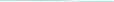 Основными функциями официального сайта являются: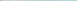 своевременное предоставление официальной документации;формирование открытых и общедоступных информационных ресурсов, содержащих информацию об Учебном центре;обеспечение доступа к таким ресурсам посредством размещения их в информационных сетях, в том числе на официальном сайте в сети Интернет.Структура и содержание сайтаСтруктура официального сайта Учебного центра отражает основные направления деятельности и определяется Учебным центром самостоятельно.Структура сайта не содержит логических противоречий, позволяет посетителю сайта легко найти всю опубликованную информацию.Содержание сайта Учебного центра включает обязательную и вариативную информацию об Учебном центре.В обязательном порядке Учебный центр размещает на официальном сайте:Общие сведения:полное наименование Учебного центра;о дате создания Учебного центра;об учредителе;о месте нахождения Учебного центра и его филиалов, режиме, графике работы, контактных телефонах и об адресах электронной почты;о структуре и об органах управления Учебного центра (наименовании, ФИО и должности руководителей структурных подразделений, месте нахождения;о языках, на которых осуществляется образование (обучение);о руководителе Учебного центра, его заместителях, руководителях филиалов Учебного центра (при их наличии), с указанием: ФИО, должности, контактных данных);о персональном составе педагогических работников с указанием уровня образования, квалификации, опыта работы и иных сведений;о материально-техническом обеспечении образовательной деятельности, в том числе сведения о наличии оборудованных учебных кабинетов, объектов для проведения практических занятий, средств обучения, об условиях питания и охраны здоровья обучающихся, о доступе к информационным системам и информационно-телекоммуникационным сетям, об электронных образовательных ресурсах, к которым обеспечивается доступ обучающихся;об объеме образовательной деятельности, по договорам об образовании за счет средств физических и (или) юридических лиц;о поступлении финансовых и материальных средств и об их расходовании по итогам финансового года.Копии:устава Учебного центра;лицензии на осуществление образовательной деятельности (с приложениями);утвержденного плана финансово-хозяйственной деятельности Учебного центра;локальных нормативных актов Учебного центра;Образовательная деятельность:реализуемые образовательные программы;содержание образовательных программ;учебные планы;расписание занятийдокумент о порядке оказания платных образовательных услуг, в том числе образец договора об оказании платных образовательных услуг, документ об утверждении стоимости обучения по каждой образовательной программе;Отчетность:отчет о результатах самообследования;предписания органов, осуществляющих государственный контроль (надзор) в сфере образования, отчеты об исполнении таких предписаний.иную информацию, которая размещается, опубликовывается по решению образовательной организации и (или) размещение, опубликование которой являются обязательными в соответствии с законодательством Российской Федерации.Информация на официальном сайте размещается на русском языке. Информация, размещается на Сайте в текстовом и (или) табличном формате, обеспечивающем ее автоматическую обработку (машиночитаемый формат) в целях повторного использования без предварительного изменения человеком.Файлы документов представляются на Сайте в форматах Portable Document Files (.pdf), Microsoft Word / Microsofr Excel (.doc, .docx, .xls, .xlsx), Ореn Document Files (.odt,.ods).Все файлы, ссылки на которые размещены на страницах соответствующего раздела, должны удовлетворять следующим условиям:максимальный размер размещаемого файла не должен превышать 15 мб;сканирование документа должно быть выполнено с разрешением не менее 75 dpi;отсканированный текст в электронной копии документа должен быть читаемым.Технические особенности caйтаДля доступа к официальному сайту из сети Интернет необходимо использование доменного имени () и использование услуг хостинга (размещения файлов Сайта на сервере).Дизайн сайта формируется Учебным центром оптимальным образом в рамках имеющихся возможностей.	Технологические и программные средства, которые используются для функционирования официального сайта, должны обеспечивать:доступ к размещенной на официальном сайте информации без использования программного обеспечения, установка которого на технические средства пользователя информации требует заключения лицензионного или иного соглашения с правообладателем программного обеспечения, предусматривающего взимание с пользователя информации платы;защиту информации от уничтожения, модификации и блокирования доступа к ней, а также иных неправомерных действий в отношении нее;возможность копирования информации на резервный носитель, обеспечивающий ее восстановление;защиту от копирования авторских материалов.